Dansk landbrug Tekst: http://geografi-noter.dk/hf-geografi-landbrug.asp 
Spørgsmål til teksten kap.1-4  Kap.1:  Landboreformer og landbrugsudviklingen frem til 1950Hvilken betydning fik landboreformerne for: De danske bønder?  Den danske samfundsudvikling?  
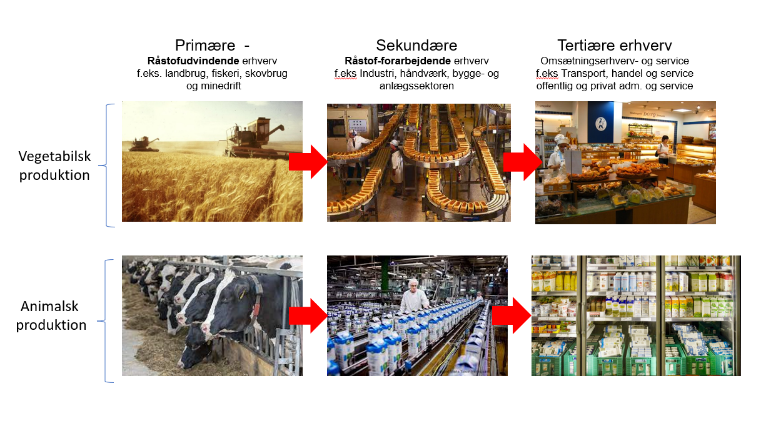 Fra vegetabilsk til animalsk produktion – hvor tror du værditilvæksten er størst? 
I den vegetabilske eller animalske produktion? 
Prøv at begrunde svaret. Kan du relatere dette til begivenheder i dansk landbrug i 1800-tallet?       
Hvad er - i følge Figur 3 - karakteristisk for antallet af bedrifter (landbrug) og deres størrelse (ha.) frem til ca. 1960?
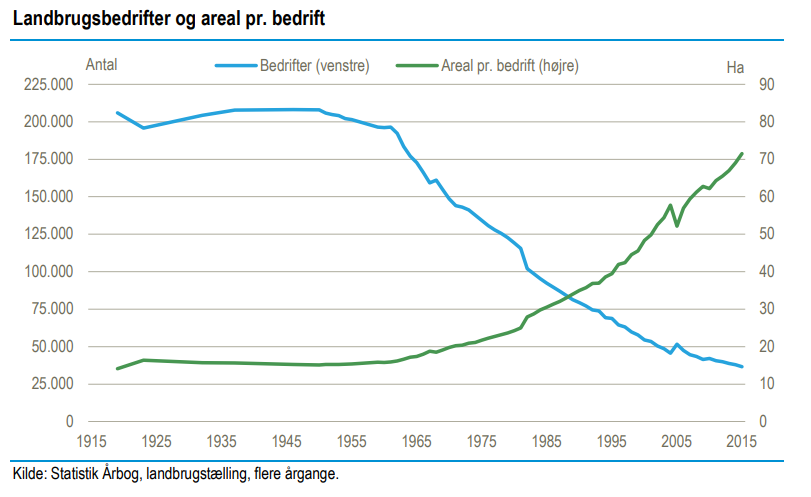 Hvad er forklaringen herpå?
Beskriv hvad der sker herefter med landbrugsstrukturen - i følge figur 2?



Kap. 2:  Strukturudviklingen efter 1950Der er her en række begreber som du skal kende:Hvad menes der med følgende begreber: Mekanisering – se også figur 4 Strukturudvikling…Specialisering…Automatisering … 
Det samme landbrug i 1950 og 1980 – se billederne på websiden Hvordan har denne gård ændret udseende?Hvad ligner gården nu i modsætning til i 1950?Hvordan kan den fysiske forandring af gården ses som et resultat af strukturudviklingen?Kap. 2.1: Beskæftigelse, areal og produktion Hvordan defineres begrebet:Arbejdsproduktivitet …Hvordan har man øget arbejdsproduktiviteten ..?
Hvordan defineres begrebet:ArealproduktivitetHvordan har man øget arealproduktiviteten ..?Kap. 3: Dynamikken bag strukturudviklingenHvad vil det sige at man opnår stordriftsfordele ved at have mere jord eller flere dyr i stalden? 
Markedsmekanismerne bestemmer i princippet prisen på en vare – hvad er det for to ’faktorer’ der er på spil her? 
Hvorfor har priserne på landbrugsvarer generelt været faldende over tid? 
Hvilken udfordring giver det landmanden – se evt. figur 6
Hvad må landmanden gøre for at ’overleve’ de faldende priser på fødevaremarkedet? Kap. 4: Landbrugets samfundsmæssige betydningGiv 4-5 eksempler på landbrugets samfundsmæssige betydning ……………
Hvilke særlige udfordringer har landbruget i modsætning til de fleste andre erhverv? 
Er det moderne landbrug et naturligt økomiljø? Begrund svaret 
Nævn nogle fordele og nogle ulemper ved det moderne landbrug:Fordele…Ulemper …
En skov skal ikke tilføres ekstra gødning – så hvorfor skal landmandens marker gødes?  
Hvilke tre produktionsfaktorer skelner man imellem? Hvad menes der med:Et arbejdsintensivt landbrug …Et kapitalintensivt landbrug …